Ta kontakt och prata svenska!Det är viktigt för er som är nya i landet att få ett nätverk och att träna att prata svenska. Här är några tips hur ni kan göra här i Stockholm. 
Känner du till något mer, är jag glad om du meddelar mig så lägger jag till det på den här sidan.Skaffa dig en kontakt genom Duo Stockholm.
 Vill du som är ny i Stockholm träffa någon som bott här en längre tid och känner staden? Kanske får du en vän för livet? Om du kommer från ett europeiskt land, får du inen matchning men alla kan delta i deras aktiviteter.
Duo Stockholm  anordnas av Stockholms stad och ”Individuell människohjälp”
Anmäl ditt intresse till: Jonathan Österlund     0704-100318
duo.stockholm@manniskohjalp.se

Kolla deras aktiviteter i Facebook  och se IM:s språkfika”. De har språkcaféer nära Medborgarplatsen, Blackeberg, Vårby gård och i SollentunaInternationella bekantskaper –De finns även på FacebookHär är två språkkaféer som de anordnar, kolla i kalendarietSpråkkafé på Östasiatiska museet, tisdagar 18-20Språkkafé på Hallwylska museet, onsdagar 17-19Flera språkcaféerfinns också på flera bibliotek i Stockholm, men också i andra kommuner. Googla!Röda korsets språkcafé, drop in, hålls varje måndag kl 17.00 - 18.30 under skolterminerna på Internationella biblioteket, Odengatan 59. 
I Skärholmens kyrka kan du träna svenska över en kopp kaffe.
Måndagar kl. 10.00
Lördagar kl. 10.30
Svenska kyrkan i Sofia. Träna svenska, umgås och samtala - varje måndag kl 14-16
Våning 2 på Borgmästargatan 11, Södermalm 
Svenska med baby   De finns även på FacebookÖppna förskolor i Sth  Öppen förskola är till för dig som är hemma med små barn. Här kan barnen leka enskilt eller i grupp. Det kostar inget och du behöver inte anmäla barnet i förväg. Som vårdnadshavare är du med ditt/dina barn på öppna förskolan.
Här kan du knyta kontakt med andra vårdnadshavare och få stöd i föräldraskapet av pedagogerna. Ofta kan du gå på träffar med teman eller för en särskild grupp.Meet my city  Här kan du anmäla dig så kan du få kontakt med en stockholmare som kan guida dig i stan.Invitationsdepartementet Laga mat och ät tillsammans med någon/några där minst en talar flytande svenska. Finns även på Facebook. Här kan du lyssna på Sveriges radio om detta.Kulturkompis – Make Friends Through Culture ger asylsökande/nyanlända och etablerade svenskar möjligheten att gå på kulturaktiviteter tillsammans – konsert, bio, museum eller liknande. Välj sidan på svenska eller engelska och välj stad. Gotland, Göteborg, Jokkmokk, Karlstad,  Linköping, Skåne, Stockholm, Umeå, Uppsala, Växjö, ÖrebroKolla även deras FacebookKompisbyrånNätverk för språkövning o integration. Göteborg, Jönköping, Linköping, Malmö, Stockholm, Umeå, Uppsala, Västerås eller Örebro.Här finns ett formulär för anmälan.KompissverigeMatchar nyanlända med etablerade svenskar. Stockholm och Skåne.Yrkesdörren  Genom Yrkesdörren kan du träffa någon med en annan bakgrund än din egen för att snacka jobb och öppna dörren till nya kontakter.
Aktivitetssidan hjälper dig att hitta nya vänner med samma intresse som du har.KontaktannonserSå kan man också hitta en vän. Hur skriver man en bra kontaktannons?Föreningar:Jobba ideellt som volontär (frivillig) med något som du tycker är rätt, tillsammans med andra med samma inställning. Du får inget betalt men träffar likasinnade, skaffar kontakter och en bra punkt på ditt CV.Volontärbyrån hjälper människor och ideella organisationer att hitta varandra. De gör det genom att förmedla ideella uppdrag och genom att utbilda och stödja föreningar i frågor om ideellt engagemang.Kolla också här, t.ex. Röda korset, Amnesty international, Greenpeace,Här finns en förteckning över ideella organisationer som får bidrag från Stockholms stad där man säkert kan hitta en förening som tar emot volontärer.Du kan förstås också bli medlem i en förening inom ditt område utan att arbeta som volontär. Då får du också chans till kontakter och få veta nyheter inom din inriktning. Googla!SocialtMeetups are ..neighbors getting together to learn something, do something, share something… Hitta en intressegrupp att delta i. Men språket tycks mest vara engelska.Men det går att hitta en grupp med svenska också.I Facebook finns det ett otal grupper med olika intressen. Sök efter en grupp för dina intressen!Appar:Welcome!Welcome! is an app that wants to make it easier for newly arrived refugees and locals to connect.  Through the app, you can read basic “good to know” about Sweden, post questions and join activities. 
Welcome! is translated to four languages: Arabic, Persian, Swedish and English, enabling people speaking different languages to speak with each other. You can filter questions and activities based on popular categories, and you will see things nearby you.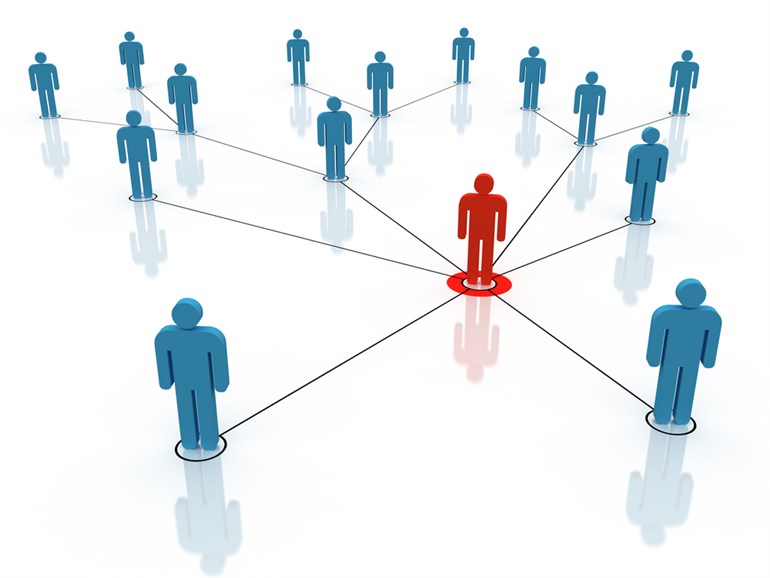 nätverk